USTALIK SORULARI1. Hangisi Kanough haritalarında kullanılmayan bir değerdir?A) 1B) 2C) 3D) 42. Fotokopi makinesi temizliğinde en fazla kullanılan madde hangisidir?A) İzopropil alkolB) TinerC) SuD) Benzin3. Fotokopi makinesi hangisini üretmez?A) Ozon gazıB) RadyasyonC) Isı enerjisiD) Elektrik enerjisi4. Fotokopi makinesinin bakımı yapılırken hangi ünitenin yerinden çıkarılmaması gerekir?A) DrumB) AynaC) KoronaD) Atık toner kutusu5.  Yandaki şeklin anlamı nedir?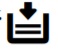 A) Toner ekleyin.B) Kâğıt ekleyin.C) Fazla toneri azaltın.D) Makineyi ambalajlarken dikkat edin.6. Hangisi bir bitlik iki sayının toplamını bulur?A) Yarım çıkarıcıB) Tam toplayıcıC) Yarım toplayıcıD) Tam çıkarıcı7.  Yandaki şekildeki devre ne devresidir?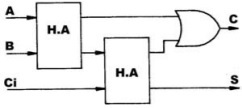 A) Tam toplayıcıB) Yarım toplayıcıC) Tam çıkarıcıD) Yarım çıkarıcı8. Priport baskı makinesinde hangi sarf malzemesi kullanılmaz?A) MasterB) MürekkepC) KâğıtD) Toner9. Priport baskı makinesi kontrol panelinde bu ikaz neyi ifade eder?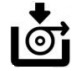 A) Daha fazla kağıt koyunuz.B) Yeni master rulosu koyunuz.C) Yeni mürekkep kartuşu koyunuz.D) Dramı ayarlayınız.10. Nokta vuruşlu yazıcıda hangi sarf malzemesi kullanılır?A) TonerB) MürekkepC) ŞeritD) Karbon kâğıdı11. Nokta vuruşlu, mürekkep püskürtmeli ve lazer yazıcıları yazım hızı olarak kıyaslandığında en hızlıdan yavaşa doğru nasıl sıralanır?A) Lazer-mürekkep püskürtmeli-nokta vuruşluB) Mürekkep püskürtmeli-lazer-nokta vuruşluC) Nokta vuruşlu-lazer-mürekkep püskürtmeliD) Lazer-nokta vuruşlu-mürekkep püskürtmeli12. Termal yazıcı için hangisi yanlıştır?A) Ribon masrafı yoktur.B) Termal etiket kullanır.C) Termal yazıcının fiyatı termal transfer yazıcıya göre daha ekonomiktir.D) Etiket ömrü çok uzundur, uzun süre saklanacak etiketlerde kullanılır.13.   Binary sayı sistemine göre işlemin sonucu nedir?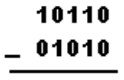 A) 01100B) 11100C) 00001D) 1000114. Hangisi “VEYA” kapısının sembolüdür?A) 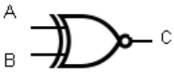 B)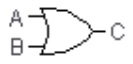 C)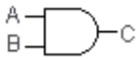 D)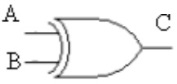 15. 5 Bitlik bir asenkron sayıcıda saymanın başlangıcından bitişine kadar geçen süre kaç nano saniyedir?A) 5B) 10C) 30D) 5016. Hangisi elektrik devre çeşidi değildir?A) Açık devreB)Kapalı devreC) Karışık devreD) Kısa devre17.  Şekildeki devrenin eşdeğer direnci kaç ohmdur?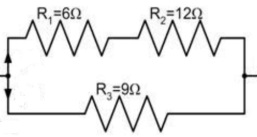 A) 18B) 16C) 9D) 618. Hangisi yazar kasa mikroişlemci giriş birimidir?A) Tuş takımıB) YazıcıC) Gösterge paneliD) Kasa birimi19. Bilgisayar terimlerinde; geri alma, yenileme, kopyalama, kesme, yapıştırma gibi işlemleri ifade eden menü hangisidir?A) ToolsB) EditC) DesingD) Graph20. Hangisi cihazlardan dijital sinyallerin durumunu diyagram şeklinde gösterir?A) Pattern jeneratörü B) Virtual terminalC) Lojik analizörD) COMPIMCEVAPLAR1. C2. A3. D4. B5. B6. C7. A8. D9. B10.C11.A12.D13.A14.B15.D16.C17.D18.A19.B20.C